ESTETSKE ALI LEPOTNE LASTNOSTI LESA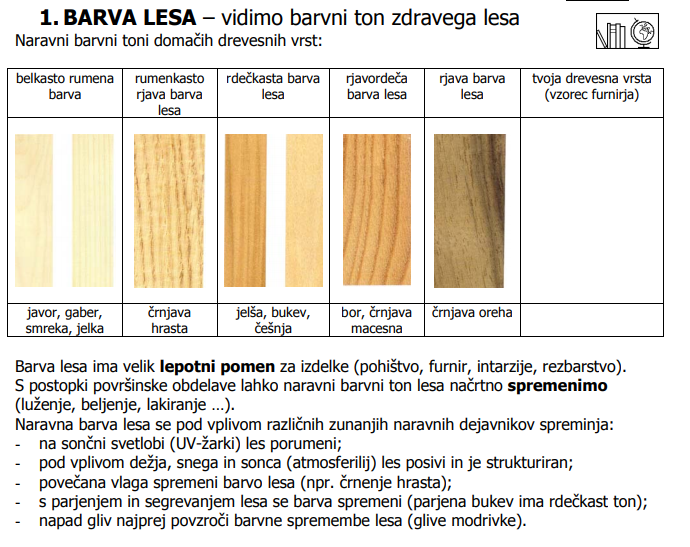 Barva lesa ima velik lepotni pomen za izdelke iz lesa. Za pohištvo, furnir, intarzije, rezbarjenje…!S površinskim premazovanjem lesa, lahko naravno barvo lesa spremenimo. Zakaj še premazujemo površino lesa?      Za ____________________ lesa.Naravna barva lesa se pod vplivom zunanjih naravnih dejavnikov spreminja:Na sončni svetlobi les _______________   (porumeni/ pozeleni).Listi v starih knjigah so ______________ barve.Pod vplivom dežja, snega, in sonca les ________________ (posivi/pomodri). Na planinskih kočah so skodle na strehi ___________ .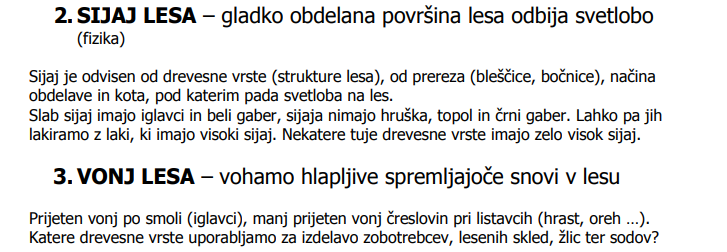 Kako bi povečal sijaj lesu?Po čem diši sveže žagan les iglavcev?    ______________Poišči katere drevesne vrste uporabljamo za izdelavo:Sodov =   _______________Zobotrebcev =   _________________Lesenih skled =   _________________Lesenih žlic =   __________________Železniških pragov = _____________________Bradlja = ________________V modelarstvu (npr. model letalca) =   ______________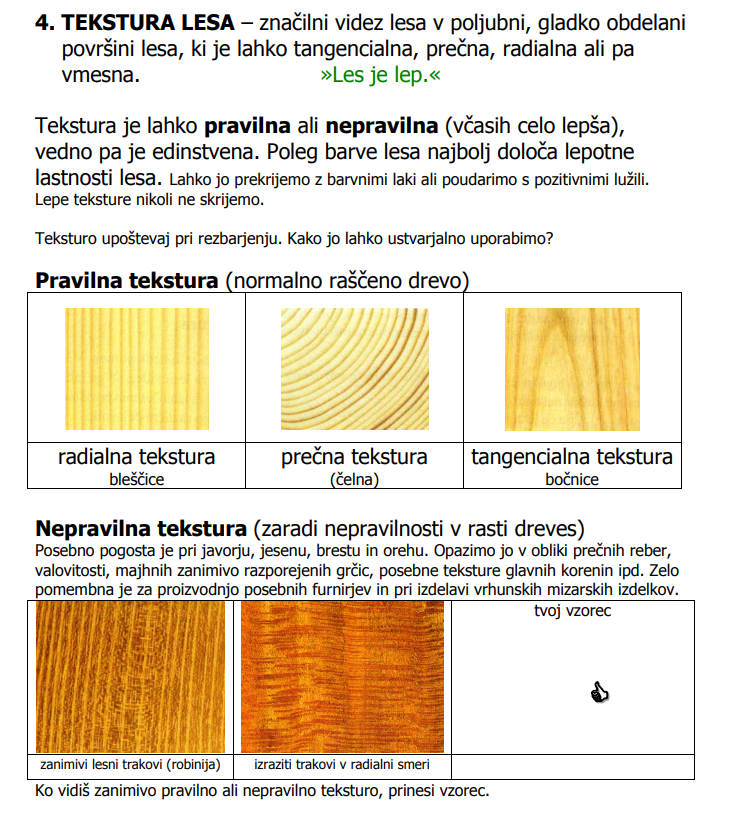 